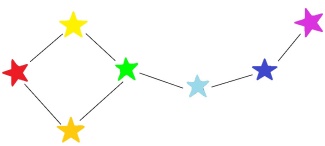 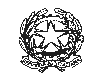 ISTITUTO COMPRENSIVO MARCO POLOVia Luigi Fabbri, 1 - 60044  FABRIANO (AN)Tel. 0732 21971  Fax 0732 4797   C.F. 90016680424sito web:  icmpolo.edu.it   e-mail: anic84600e@istruzione.it   PEC: anic84600e@pec.istruzione.itRELAZIONE FINALE DI CLASSE – SCUOLA PRIMARIASITUAZIONE DELLA CLASSEGli allievi hanno mostrato nei confronti delle discipline un atteggiamento: Molto positivo    positivo    abbastanza positivo    accettabile    talvolta negativo e una partecipazione: produttiva    attiva    generalmente attiva    accettabile     discontinua   La preparazione è complessivamente:  più che buona   soddisfacente    accettabile    essenziale     non del tutto adeguata    L’autonomia di lavoro è complessivamente: buona    adeguata     accettabile     non ancora adeguataPer quanto riguarda il comportamento, la classe ha mostrato in genere un atteggiamento: 
 responsabile    corretto    non sempre adeguato    Pertanto, gli obiettivi educativi generali risultano nel complesso:
 pienamente acquisiti     acquisiti     sufficientemente acquisiti     non ancora acquisitiSVOLGIMENTO DELLA PROGRAMMAZIONE DI TUTTE LE DISCIPLINEI contenuti delle programmazioni sono stati svolti interamente.Le programmazioni disciplinari sono state nel complesso attuate per intero, con piccoli adeguamenti, dovuti soprattutto alla riorganizzazione della didattica per l’emergenza COVID.Non sono stati svolti i seguenti contenuti: …………………………………………………………………… per i seguenti motivi……………………………………………………………………………………………..MODALITA’ DI SVOLGIMENTO DELLA DIDATTICA                  
 In presenza  A distanza, in modalità sincrona ed asincrona
In modo particolare, sono state attivate le seguenti strategie di didattica a distanza: registro elettronico piattaforma G Suite posta elettronica altro ………………………..RISORSE E STRUMENTI IMPIEGATI NELLA DIDATTICA A DISTANZA               
 libri di testo  
 espansioni online dei libri di testo
 materiali predisposti dall’insegnante
 schede 
 video 
 audio
 altro ( …………………………………………… )RISULTATI DEGLI INTERVENTI PERSONALIZZATI EFFETTUATI
Gli  interventi di potenziamento/arricchimento delle conoscenze e delle abilità sono risultati, in generale:
  molto efficaci         abbastanza efficaci       parzialmente efficaci        scarsamente efficaci Gli interventi di recupero/consolidamento delle conoscenze e delle abilità sono risultati, nel complesso:
  molto efficaci           abbastanza efficaci       parzialmente efficaci        scarsamente efficaciIn relazione ai diversi livelli di partenza e alle capacità individuali, gli obiettivi delle discipline sono stati raggiunti in modo: approfondito             da tutti  gli alunni            dalla  maggior parte degli alunni        da alcuni   alunni completo                   da tutti  gli alunni            dalla  maggior parte degli alunni        da alcuni   alunni    buono                       da tutti  gli alunni            dalla  maggior parte degli alunni        da alcuni   alunni essenziale                da tutti  gli alunni            dalla  maggior parte degli alunni        da alcuni   alunni METODOLOGIA E STRUMENTIPer la metodologia e gli strumenti utilizzati ci si è attenuti a quanto stabilito nella programmazione annuale e a quanto concordato in sede di riunioni per classi parallele.RAPPORTI CON LE FAMIGLIEI genitori degli studenti sono stati contattati attraverso le consuete modalità dei colloqui individuali   pomeridiani; in particolare, la partecipazione della famiglia ai colloqui è stata: assidua, per quasi tutti gli alunni        assidua, ma solo per alcuni alunni            saltuaria         scarsa         solo se sollecitata.STRUMENTI DI VERIFICA Nelle attività in presenza prove orali      scritte        praticheNelle attività a distanza  verifiche orali online      test online (moduli di google)       elaborati scritti       altro ………………VALUTAZIONELa valutazione è stata espressa in modo chiaro e univoco, in base ai criteri stabiliti collegialmente, riportati nel PTOF e nelle sue integrazioni.ATTIVITÀ DI AMPLIAMENTO DELL’OFFERTA FORMATIVAProgettiUscite didattiche / visite guidateFabriano, ……………………….I docenti______________________________________________________________________________________________________________________________Anno scolasticoScuola PrimariaClasseNumero alunniDocentiNome del progettoEnte / Esperti esterni/Esperti interniEsito. Per ogni progetto indicare se è stato:
- attuato per intero- svolto parzialmente- non attuatoDestinazioneEsito. Per ogni uscita/visita indicare se è stata:
- effettuata- non effettuata